Каково работать с женщиной-боссом?В июле Служба исследований HeadHunter решила выяснить, каково это — работать под руководством женщины, — и опросила 3760 посетителей сайта hh.ru.Каждый второй мужчина работает под руководством женщины-начальника, и каждому пятому это категорически не нравится.Основное отличие женщин на руководящих постах от мужчин — излишняя эмоциональность и непредсказуемость.Среди качеств, которыми должна обладать женщина в качестве руководителя, — умение убеждать и рисковать.Больше всего пользы от женщин-руководителей, по мнению большинства респондентов, — в сфере бухгалтерии и финансов предприятия.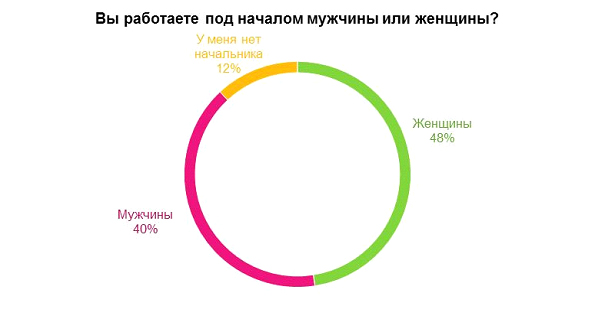 Результаты опроса показали, что у тех, у кого начальство все-таки есть, оно чаще всего женского пола. Каждый второй опрошенный мужчина работает под началом женщины-босса.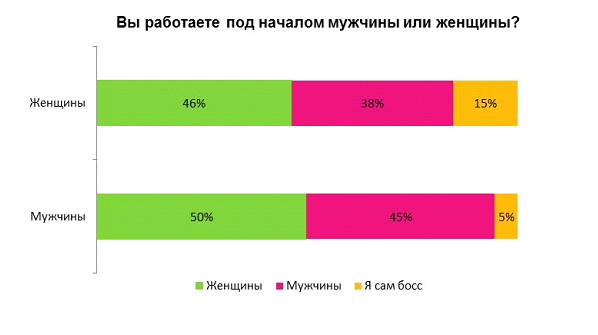 Если посмотреть подробнее, как соотносятся количественно начальники мужчины и женщины на разных ступенях офисной иерархии, то можно заметить, что доля женщин в управлении преобладает везде, кроме топ-менеджмента. Здесь резко возрастает число начальников-мужчин. 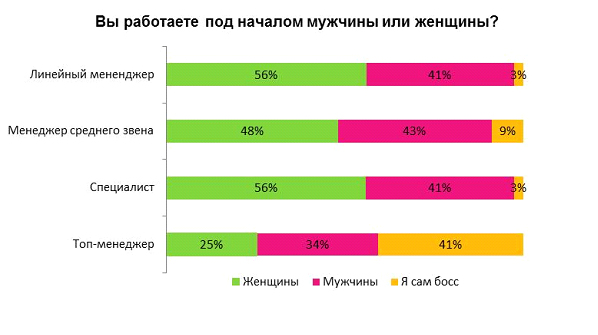 Руководителей-женщин больше во всех компаниях, независимо от численности занятых там сотрудников. Причем чаще всего женщины занимают руководящие должности в крупных компаниях, где численность сотрудников переваливает за 500 человек. 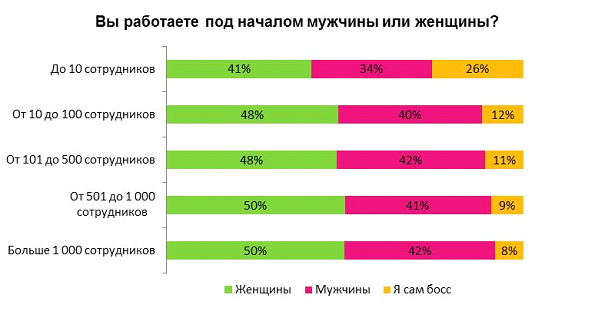 Примерно 2/3 опрошенных считают, что их женщина-босс справляется со своей работой. При этом мужчины более скептически оценивают деятельность своих начальниц-женщин. Лишь 57% опрошенных мужчин считают, что их начальница справляется со своей работой. Женщины более солидарны со своими руководительницами. Положительно их работу оценивают 73% сотрудниц. 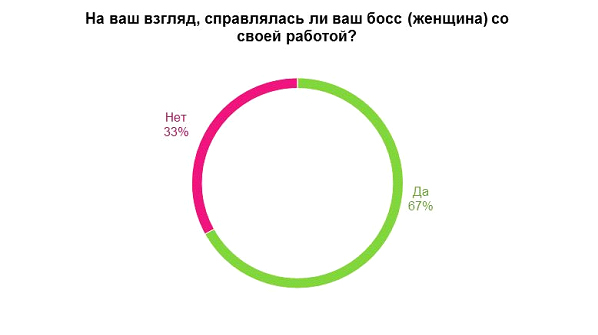 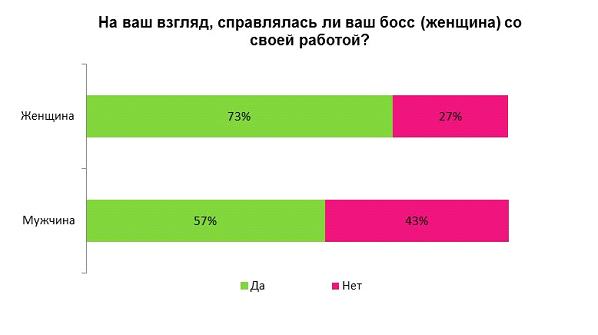 В целом под началом руководительницы удобнее работать скорее женщинам нежели мужчинам. Среди опрошенных мужчин работать под началом женщины абсолютно неудобно каждому пятому работнику. Среди женщин — лишь каждой седьмой сотруднице.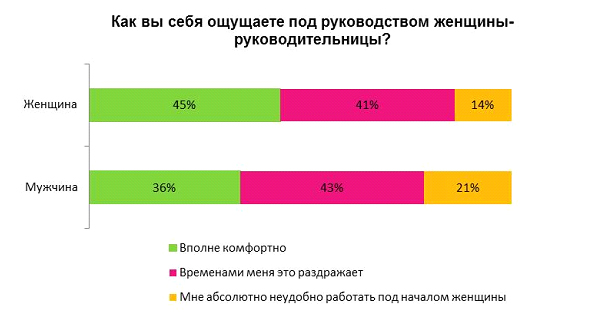 36% работников отмечают, что их руководитель-женщина применяет демократический стиль руководства, 33% ответили, что авторитарный, и лишь каждый четвертый считает, что их босс-женщина использует в своем управлении метод «кнута и пряника».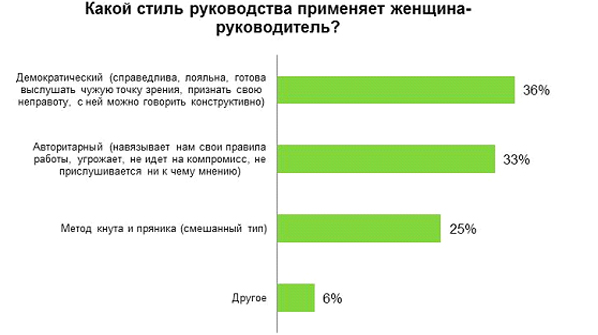 Большинство опрошенных (41%) считает, что основное отличие руководителя женщины от мужчины — излишняя эмоциональность. Также многие считают женщин более непредсказуемыми (39%). 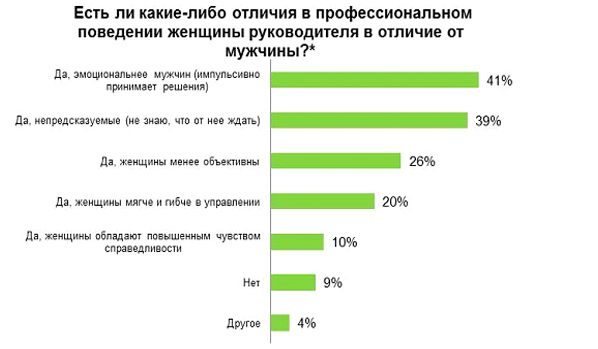 Из тех, кто в данный момент работает под началом мужчины, большая часть (61%) легко могут представить на его месте женщину. Оставшиеся либо категорически не могут такого представить, либо затрудняются с ответом.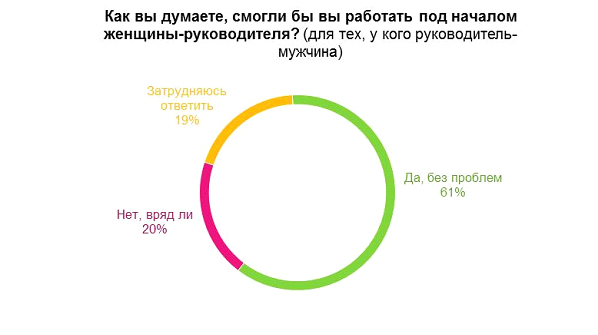 По мнению респондентов, женщины-руководители наиболее эффективны в сфере бухгалтерии и финансов предприятий — так считаю 28% опрошенных. Есть, однако, и те, кто считает, что женщина не может быть эффективным руководителем ни в одной из проф.областей.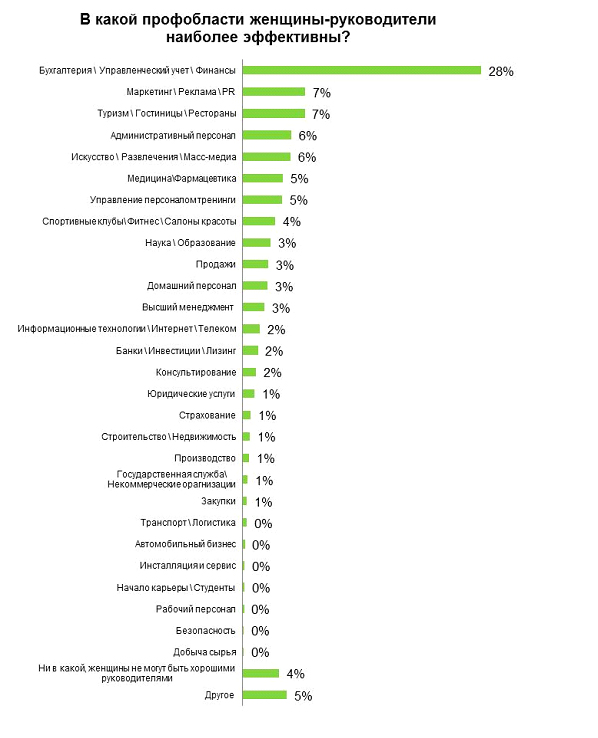 В рейтинге качеств, которыми должна обладать женщина, чтобы стать хорошим руководителем, на первом месте — умение быть лидером. 75% работников отметили именно это качество. Также, по мнению респондентов, если женщина хочет занимать руководящую должность, она должна уметь убеждать (64%). Умение рисковать отметили только 34% работников. 13% опрошенных считают, что для того, чтобы справляться со своими обязанностями, женщина-руководитель должна быть стервой.И лишь 7% считают, что женщина в принципе не может быть хорошим руководителем и никакие качества не помогут ей добиться успеха.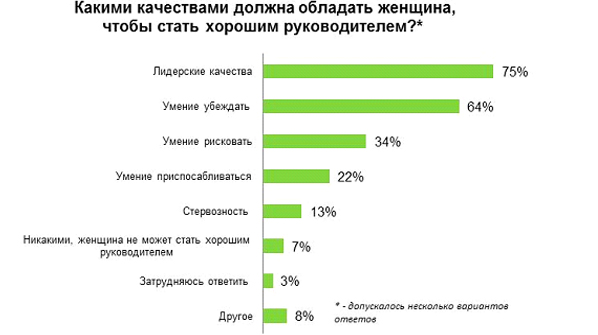 Результаты предыдущих исследований</body>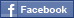 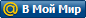 Информация для СМИ и представителей компанийПредставителей СМИ просьба обращаться к Ивану Тютюнджи, менеджеру по связям с общественностью компании HeadHunter:
Тел.: 8 (495) 974-64-27 (доб. 12722),
pr@hh.ru.Представителей компаний по вопросам проведения платных исследований просьба обращаться в коммерческий отдел компании HeadHunter:
8 (495) 974-64-27,
sales@hh.ru.Компания HeadHunter анализирует самую крупную базу резюме и вакансий в Рунете, обновляемую ежесекундно и проводит опросы пятимиллионной аудитории экономически активного населения России: